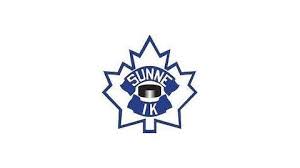                          Arbetsbeskrivning Matchvärd/lagvärdUnder rådande omständigheter med covid-19 så använder sig Sunne IK av matchvärd.Lagvärden ska vara på plats senast 30 minuter före match. Det ska finnas en värd till varje match. Hämta gul väst som finns uppe i cafeterian.Värdarna ansvarar för att inga obehöriga kommer in spelaringången och bakdörren vid spelarbåset. Eventuellt kan det komma lag som ska spela match efter aktuell match. Visa dem då till rätt omklädningsrum och se till så att de andra lagen inte går in förrän de är i sina omklädningsrum. Påminn spelare/ledare att spelargången ska vara så fri som möjligt. När matchen är slut så ska båsen spritas av. Använd des.spray och papper.  Efter matchen är slut så städas/spritas omklädningsrummet/toaletterna efter checklista. Signera sedan att det är gjort. Bär upp brickorna från ledar- och domarfika och och diska ur. Städning av toaletter:Anv engångshandskarAnv desinfektionsspray och papper. Ytor som ska torkas är: Dörrhandtag, ljusknappar, vattenkran samt pappers och tvålbehållare samt övriga ytor man tar i med händerna.Sprita toaletten i ordningen: knappen för spolning, övre locket, nedre locket.När du går ut från toaletten, öppna dörren utan att ta i handtaget tex med hjälp av en pappershandduk.Släng papper och engångshandskar i blandavfall och ta nya handskar mellan olika utrymmen.Tvätta dina egna händer med tvål och vatten.Städning av omklädningsrum:•Anv engångshandskar•Anv desinfektionsspray och papper. Ytor som ska torkas är: Dörrhandtag, ljusknappar, bord, bänkar, stolar, krokar samt övriga ytor man tar i med händerna.•I duschutrymmen ska duschsensorn torkas av med desinfektionsspray och papper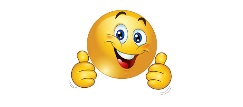 